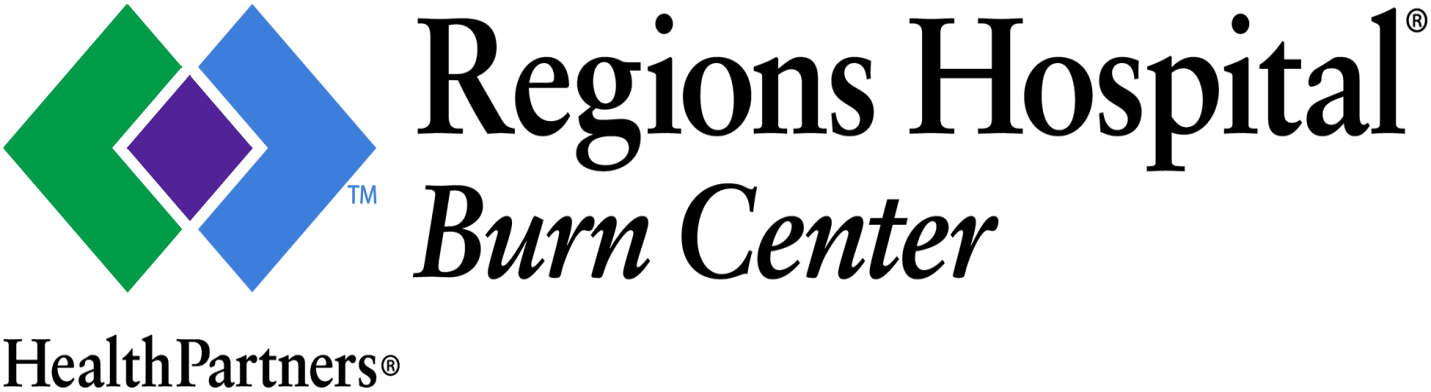 BURN STABILIZATION PROTOCOL1.REMOVE ANY SOURCES OF HEATa. Remove any clothing that may be burned, covered with chemicals orare constricting.b. Cool any burns that are warm to the touch with tepid tap water and thendry patient.c. Cover patient with clean dry sheet or blanket to prevent hypothermia.2. ASSESS AIRWAY/BREATHINGa. Carbon monoxide may present as restlessness, headache, nausea, poor coordination,memory impairment, disorientation, or coma. Administer 100% 02 via non-rebreathing facemask.b. Intubation is generally only necessary for unconscious patients, hypoxic patients withsevere smoke inhalation, or patients with flame or flash burns involving face and neck.Indications include: pharyngeal burns, air hunger, carbonaceous sputum with hoarseness.c. If breathing seems to be compromised by tight circumferrential trunk burns, consult withthe burn center surgeons immediately.3. ESTIMATE PERCENT TOTAL BODY SURFACE AREA BURNED (% TBSA)a. Using the Rule of Nines will give a fairly accurate TBSA percentage.  Reminder: Remove as much soot as possible for a more accurate assessment; 1° burns are not included inestimation.4. OBTAIN IV ACCESSa. Burns <15% can be resuscitated orally (unless the patient has an electrical injury orassociated trauma).b. For burns 15-40%, secure on large bore IV line in upper extremity; add a second if thetransport will be longer than 45 minutes.c. Burns >40% require two large bore IV lines in upper extremities.Reminder: IVs may be placed through burn if necessary (suture to secure). Avoid saphenous vein and avoidcut-downs through unburned skin if possible.5. INITIATE FLUID RESUSCITATIONParkland formula:(2 ml Ringers lactate) x (kg of body weight) x (% burn) = mls in first 24 hours, with halfof this total given in the first 8 hours post injury. Children <20 kg should have dailymaintenance fluids including dextrose in addition to Parkland formula.Example: Patient weighing 70 kg with a 50% burn: (2 x 70 x 50) = 7,000 ml needed in 24hours. 3500 mls are needed in the first 8 hours so IVs are initially started at 437 ml/hour.Reminders:1. Fluids rarely need to be given faster than 1.5 x the above rate.2. Do not give dextrose solutions (except for maintenance fluids in children) — they maycause an osmotic diuresis and confuse adequacy of resuscitation assessment.6. ASSESS URINE OUTPUTa. Insert foley catheter in patients with burns >15% TBSA.Reminder: Lasix and other diuretics are never given to improve urine output; fluid rates are adjusted toincrease urine output.b. Observe urine for burgundy color (seen with massive injuries or electrical burns). Thereis a high incidence of renal failure associated with these injuries, requiring prompt andaggressive intervention.Reminder: If the urine is red or brown CONSULT BURN CENTER!7. INSERT NASOGASTRIC TUBEa. Insert nasogastric tubes in any intubated or unresponsive patient with burns.b. Give an IV Proton pump inhibitor or H2 blocker if patient will not be transported within12 hours.8. ESCHAROTOMIESAssess for circumferential full-thickness burns of extremities or trunk. Elevate burnedextremities on pillows above level of the heart. If transfer will be delayed, check distal pulseshourly and call burn surgeons if pulses disappear.9. MEDICATIONSa. Give tetanus immunization.b. After fluid resuscitation has been started, pain medication may be titrated in small doses.Blood pressure, pulse, respiratory rate and state of consciousness should be assessed aftereach increment of IV Morphine.c. Antibiotics are not indicated.Reminder: Even small degrees of hypovolemia may grossly exaggerate effects of all medications. If bloodpressure or respiratory rate falls or pulse rises by more than 20% of baseline, do not give additionalmorphine without consulting the Burn Center.10. WOUND CAREa. Debridement and application of topical antimicrobials is usually unnecessary; transportpatient wrapped in dry sheet and blanket, keeping patient warm.b. Apply a thin layer of Silver Sulfadiazine to open areas if transport will be delayed longerthan 12 hours.11. GENERAL ITMESa. A history including details of the accident and pre-existing disease/allergies should berecorded and sent with the patient.b. Copies of all medical records, including all fluids and medications given, urine outputs andvital signs must accompany the patient. These specific details may be recorded on the backof the burn size assessment sheet.12. SPECIAL CONSIDERATION WITH CHEMICAL BURNS—CONSULT THE BURN CENTER!a. Remove ALL clothing.b. Brush powdered chemicals off wound; then flush chemical burns for a minimum of 30minutes with running water. Be careful to protect yourself.Reminder: Never neutralize an acid with a base or vice versa.c. Irrigate burned eyes with a gentle stream of saline. Follow with an ophthalmology consult iftransport is not imminent.d. Determine what chemical (and what concentration) caused the injury.13. SPECIAL CONSIDERATIONS WITH ELECTRICAL INJURIES—CONSULT THE BURN CENTER!a. Attach cardiac monitor; treat life-threatening dysrhythmias.b. Assess for associated trauma; assess central and peripheral neurologic function.c. Administer Ringer’s lactate; titrate fluids to maintain adequate urine output or to flushpigments through the urinary tract.Useful lab: ABG with acid/base balance.d. Elevate burned extremities above the level of the heart on pillows. Monitor distal pulses.e. Spine precautions must be taken with high voltage electrical injuries.Our Trained Burn Surgeons are Available 24/7 for ConsultationFor referrals or management questions call The Burn Center at Regions Hospital1-800-922-BURN (2876) 